Τάξη: Ε’                         ΕΠΑΝΑΛΗΨΗ ΣΤΗ ΦΥΣΙΚΗ                            22 /11/13Ονοματεπώνυμο:…………………………………………………………………………………………1. Συμπλήρωσε τα κενά του παρακάτω κειμένου για τα μίγματα, χρησιμοποιώντας τις λέξεις της παρένθεσης:(διαλύματα,   διαλυμένη ουσία ,   διαλύτη,   ετερογενή,   ίζημα,   καθαρή,   κράμα,   μίγμα,   ομογενή)Κάθε χημικό στοιχείο και κάθε χημική ένωση λέγεται _________ ουσία. Αν δύο τέτοιες ουσίες ενωθούν, δημιουργούν ένα _________. Αυτά χωρίζονται σε δύο κατηγορίες: τα _________, τα συστατικά των οποίων δε διακρίνονται με γυμνό μάτι, και τα _________, τα συστατικά των οποίων μπορούμε να τα δούμε με γυμνό μάτι. Τα υγρά ομογενή μίγματα, λέγονται και _________. Αυτά αποτελούνται από το _________, που είναι η ουσία που μπορεί να διαλύσει το δεύτερο συστατικό του διαλύματος, που λέγεται _________ _________. Σ' ένα ετερογενές διάλυμα, μια ποσότητα από τη διαλυμένη ουσία κατακάθεται στον πυθμένα. Αυτό είναι το _________. Τέλος, ένα ομογενές μίγμα που αποτελείται από δύο ή περισσότερα μέταλλα ονομάζεται _________.2. Μπορείς να φτιάξεις τα παρακάτω;α) ένα διάλυμα: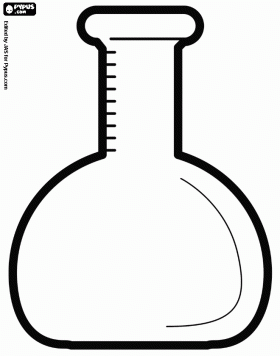 				   +					=		β) ένα ετερογενές μίγμα:			   +					=γ) ένα ομογενές μίγμα:                                         +                                                      =3. Λύσε το σταυρόλεξο των μιγμάτων:ΜΙΓΜΑΤΑ1 Ε Τ Ε Ρ2 Ο Γ Ε Ν Ε Σ3 Μ Μ Ι4 Σ Τ Ο Ι Χ Ε5 Ι Α Γ6 Ν Γ Ζ Μ7 Ε Ν Ω Σ Ε Ι Σ Η8 Δ Ι Α Λ Υ Μ Α Ρ Ν Μ Ι Ο Ε9 Κ Ρ Α Μ Α Σ Λ Υ Τ Η10 Κ Α Θ Α Ρ Ε Σ